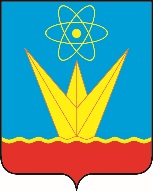 СОВЕТ ДЕПУТАТОВ ЗАТО ГОРОДА ЗЕЛЕНОГОРСКА  КРАСНОЯРСКОГО КРАЯПостоянная комиссия по местному самоуправлению и социальной политикеул. Мира, д. 15,  г. Зеленогорск, Красноярский край, 663690Телефоны: (39169) 95-136, 95-142, факс (39169) 95-142e-mail: glava@admin.zelenogorsk.ruПовестка Дата: 14.02.2019Время: 15:30					                          Место: ул. Мира 15, кабинет 412.Председатель постоянной комиссии   по местному самоуправлению и социальной политике                                                         С.М. Коржов №п/пВремяВопросы повесткиДокладчикПриглашенные123415:30О внесении изменений в решение Совета депутатов ЗАТО г. Зеленогорска от 25.10.2018 № 3-8р «О создании административной комиссии в г. Зеленогорске»Камнев Сергей Владимирович, первый заместитель Главы ЗАТО г. Зеленогорска по жилищно-коммунальному хозяйству, архитектуре и градостроительству 2.15:45Об утверждении состава экспертной рабочей группы муниципального уровня для рассмотрения общественных инициативПосканная Ольга Германовна, начальник  отдела по правовой и кадровой работе Администрации ЗАТО г. Зеленогорска3.16:00О внесении изменений в Положение об оплате труда депутатов, выборных должностных лиц местного самоуправления, осуществляющих свои полномочия на постоянной основе, и муниципальных служащих, утвержденное решением Совета депутатов ЗАТО г. Зеленогорска от 30.01.2018 № 48-269рНалобина Марина Викторовна, первый заместитель Главы ЗАТО г. Зеленогорска по стратегическому планированию, экономическому развитию и финансам4.16:30О местонахождении клуба по месту жительства «Кондор»Томилова Светлана Владимировна, директор МБУ «Молодежный центр» Руководитель клуба «Кондор» Кривоконев В.С., руководитель комитета по управлению имуществом  Администрации ЗАТО г. Зеленогорска Заречный В.А.,начальник  отдела по правовой и кадровой работе Администрации ЗАТО г. Зеленогорска Посканная О.Г.,Председатель городского Совета ветеранов Кузнецов Б.С.5.17:00РазноеКоржов Сергей Михайлович,  Председатель постоянной комиссии   по местному самоуправлению и социальной политике